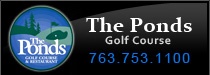 The Ponds 2021 Junior League Sign-upDate:												Name:												Age:													Address:												Telephone Number:										Email Address:											Emergency Contact:										Parental Signature:_________________________________________Paid           ____10 weeks ($249)               1st half  _____5 weeks ($149)             2nd half ______ 5 weeks ($149)Initials______	                 (6-8 thru 7-6)              (7-13 thru 8-10)		